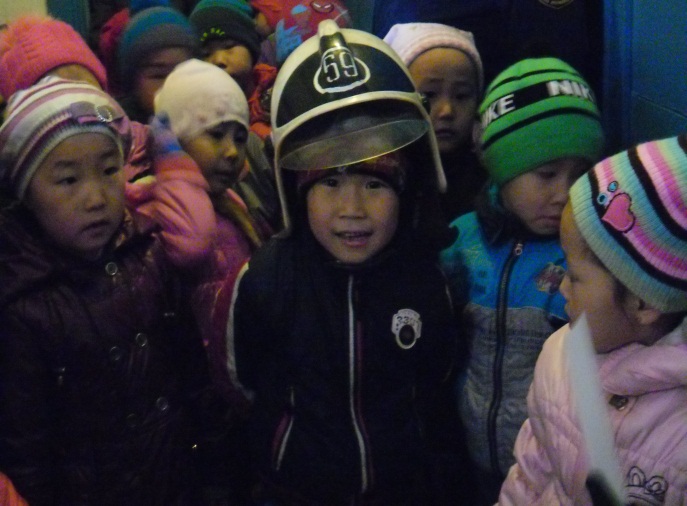 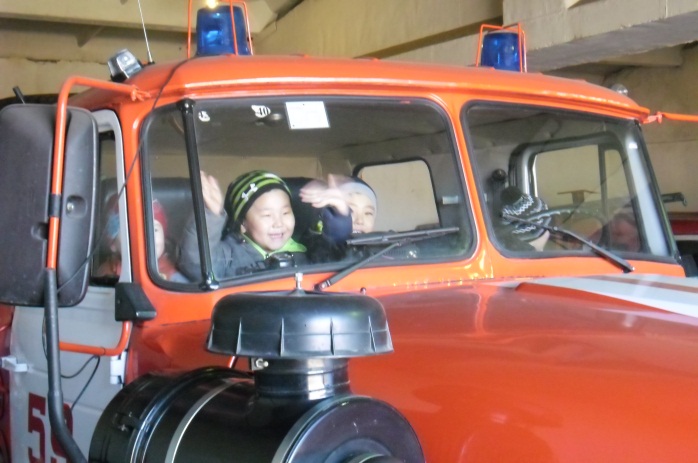 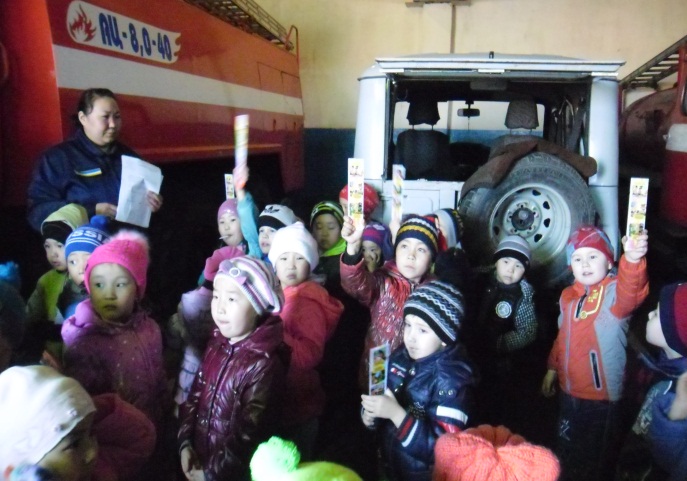 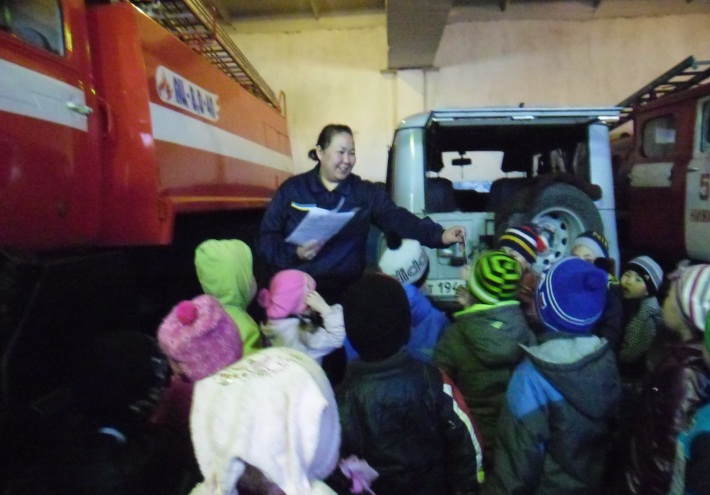 Выставка  «Неделя пожарной безопасности»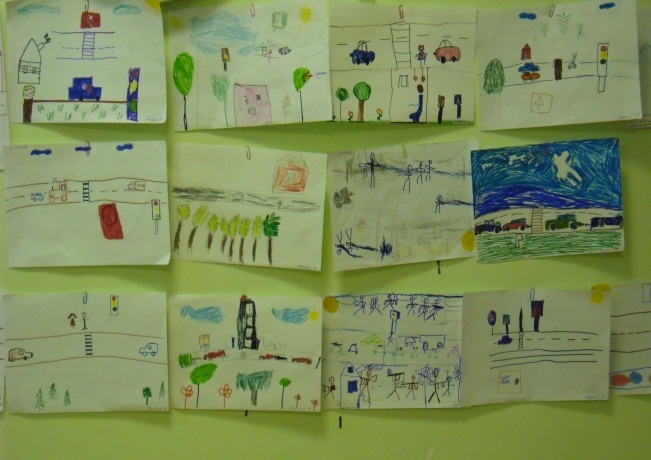 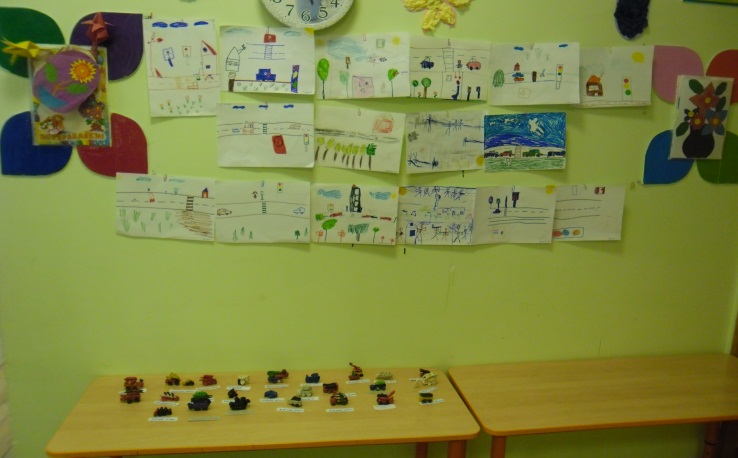 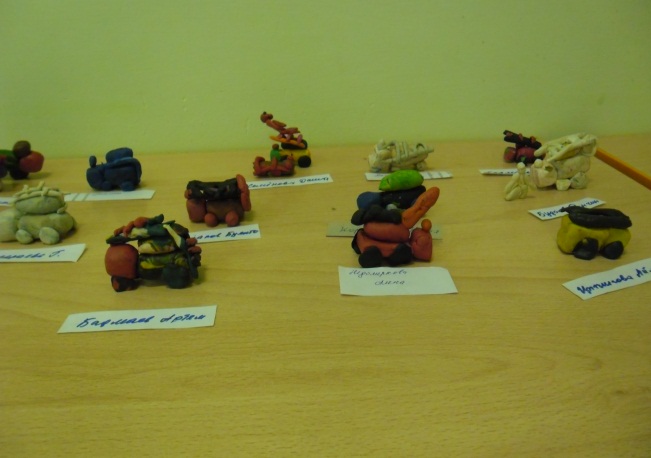 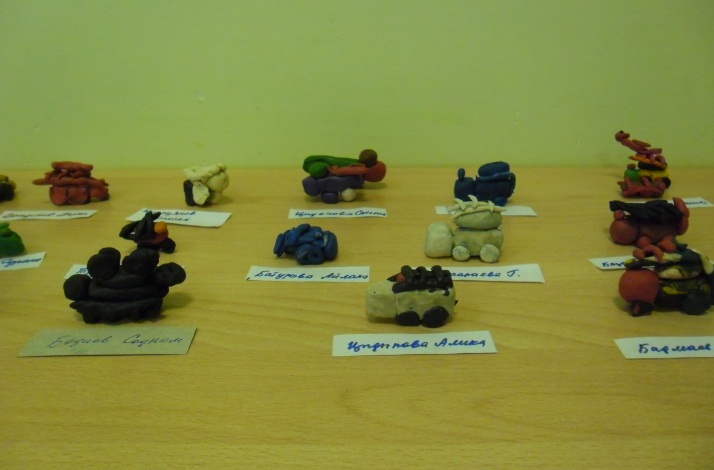 